确认操作使用说明一、登录教师资格管理信息系统建议使用谷歌浏览器登录教师资格管理信息系统网址：https://queren.jszg.edu.cn/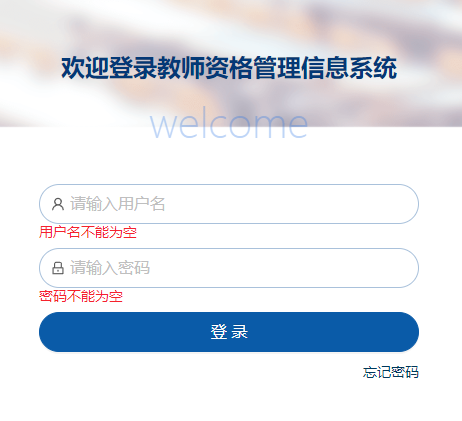 输入用户名及密码点击登录后，提示登录保护页面，点击“获取验证码”，验证码将发送至各高校提交的《高等学校教师资格认定管理人员信息表》中的“系统管理员”的手机上，输入验证码点击“确定”完成登录。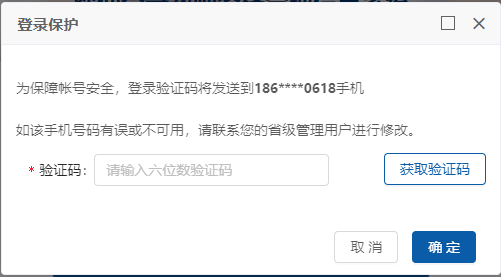 注意事项：1.用户名为本校确认点代码（如：21001），如不知道本校用户名请于我中心联系。2.忘记密码请点击右下角“忘记密码”通过“系统管理员”的手机号码验证进行重置。3.登录后可通过页面右上角（如图），修改密码。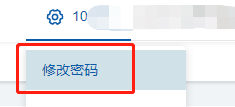 4.如更换“系统管理员”请及时与我中心联系。二、审核确认（一）核对网络填报数据确认工作时间内，在“认定管理”——“核对网络填报数据”菜单中，系统管理员可以查看本校确认点的报名情况，并进行确认操作。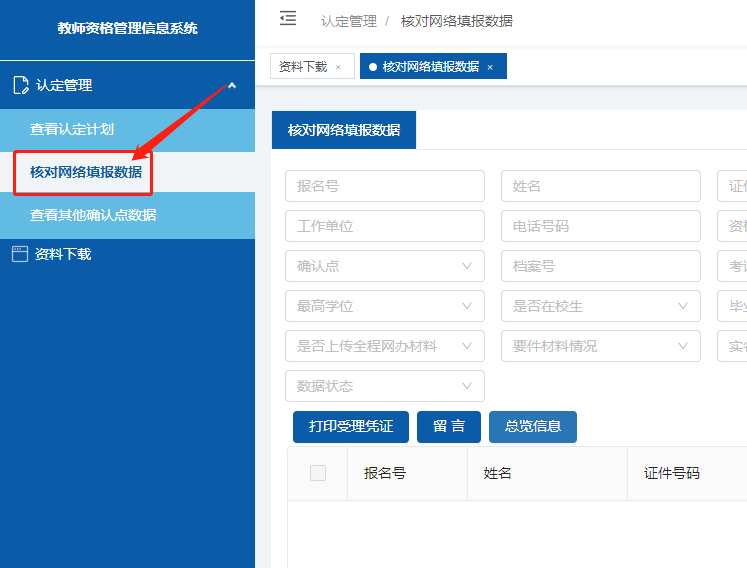 进入本功能显示本确认点所有申请人的报名数据列表。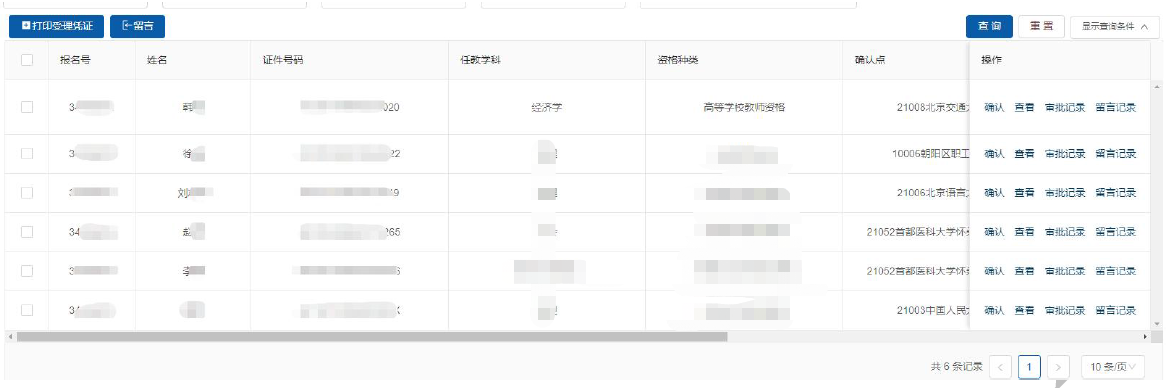 在信息列表中，可以根据查询条件输入相关信息，查询需要的申请人信息。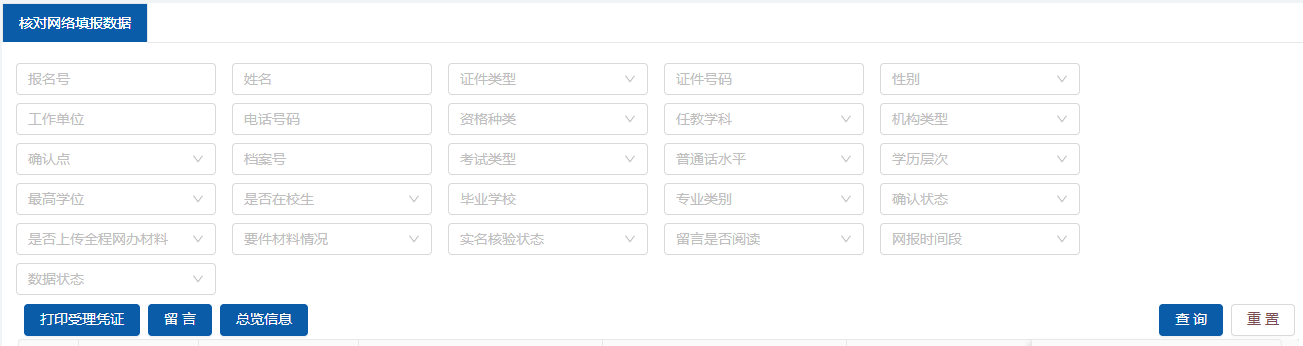 如果需要显示所有申请人的信息，点击【重置】按钮即可。如果每页需要显示更多申请人信息，可以点击数据显示数量设置，显示数量的设置范围为10—200。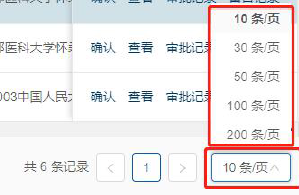 （二）点击确认在报名数据列表中，选择本校申请人点击确认。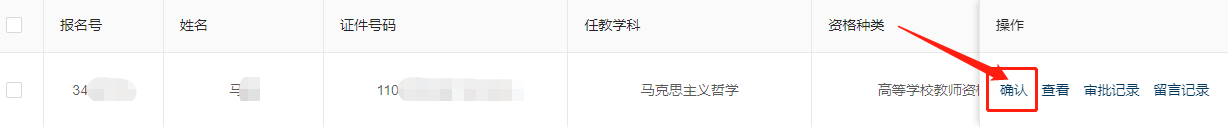 进入确认页面后可查看该申请人的相关信息并进行核对。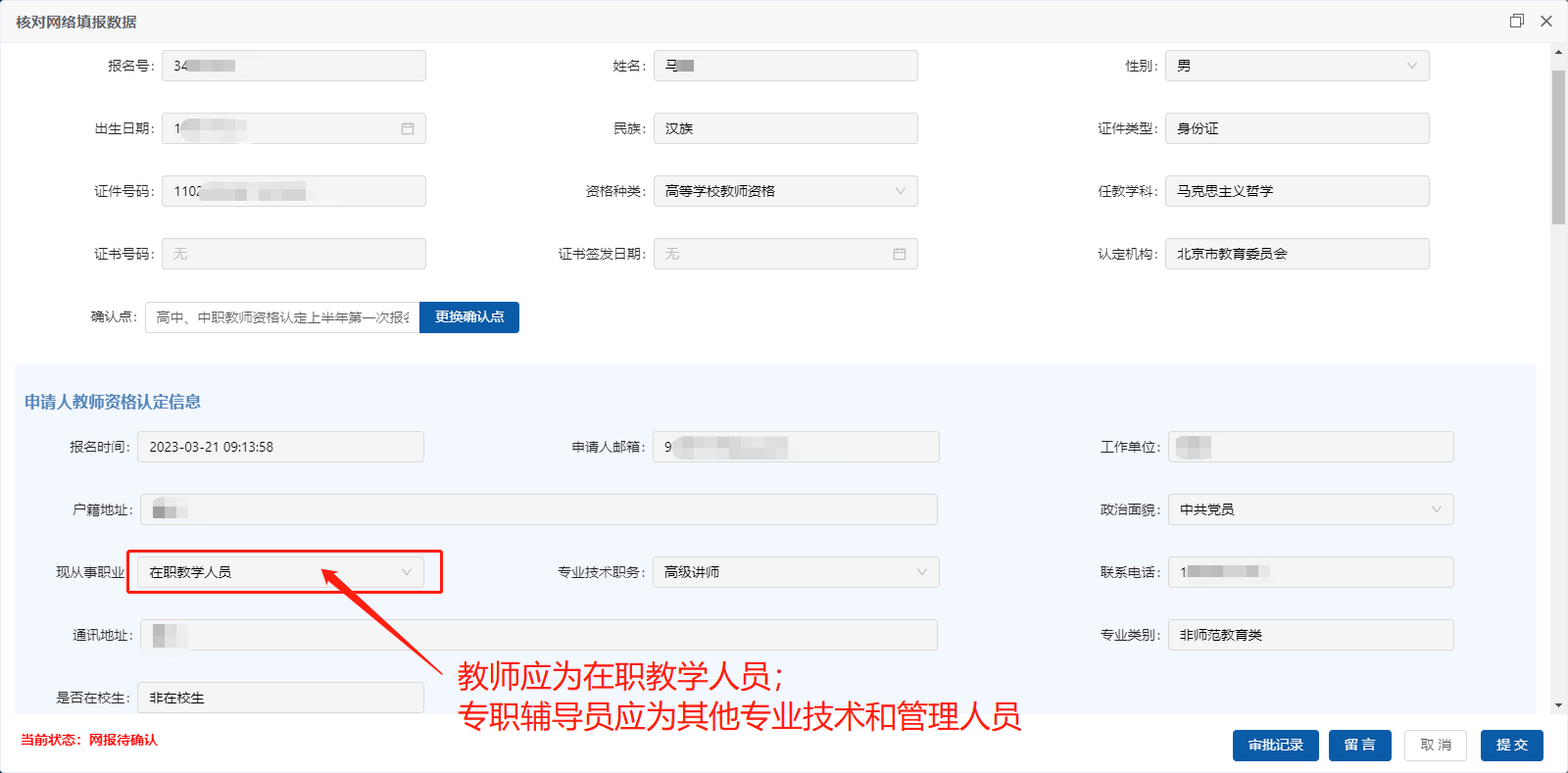 信息无误后进行材料确认。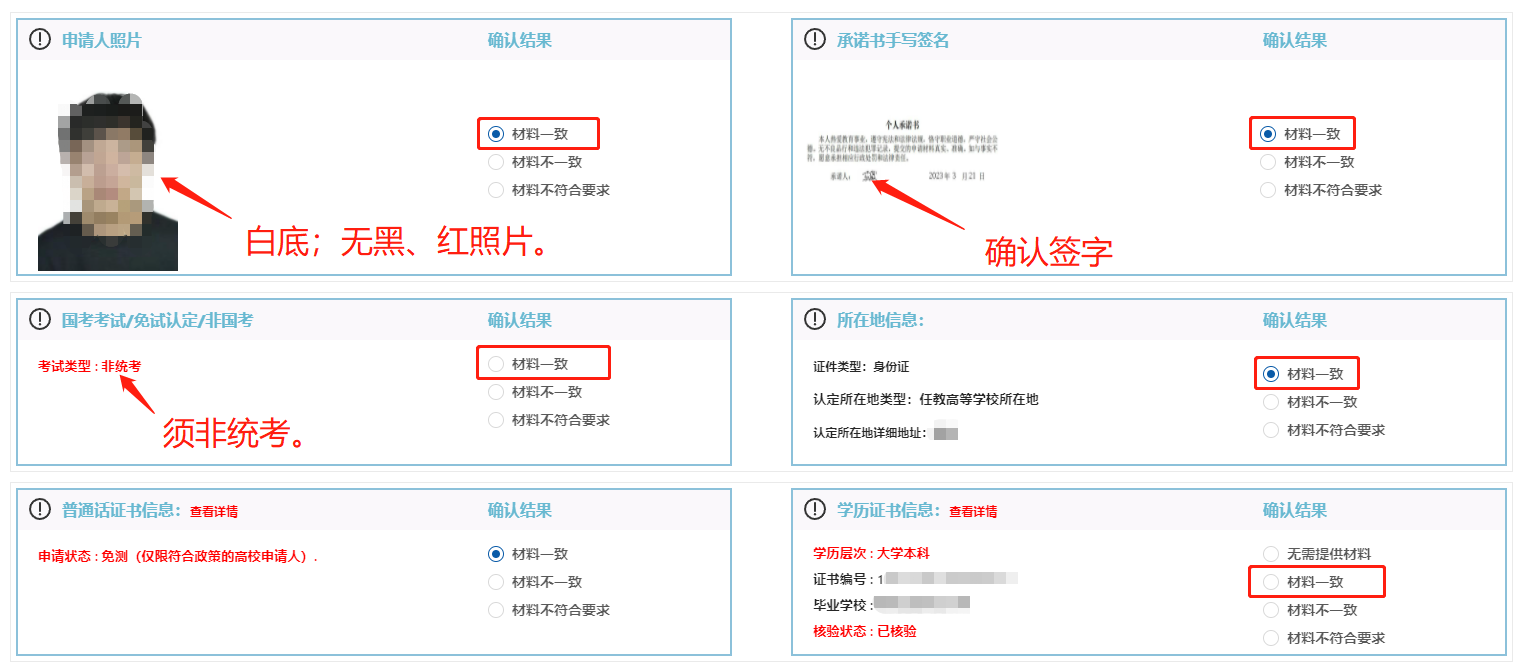 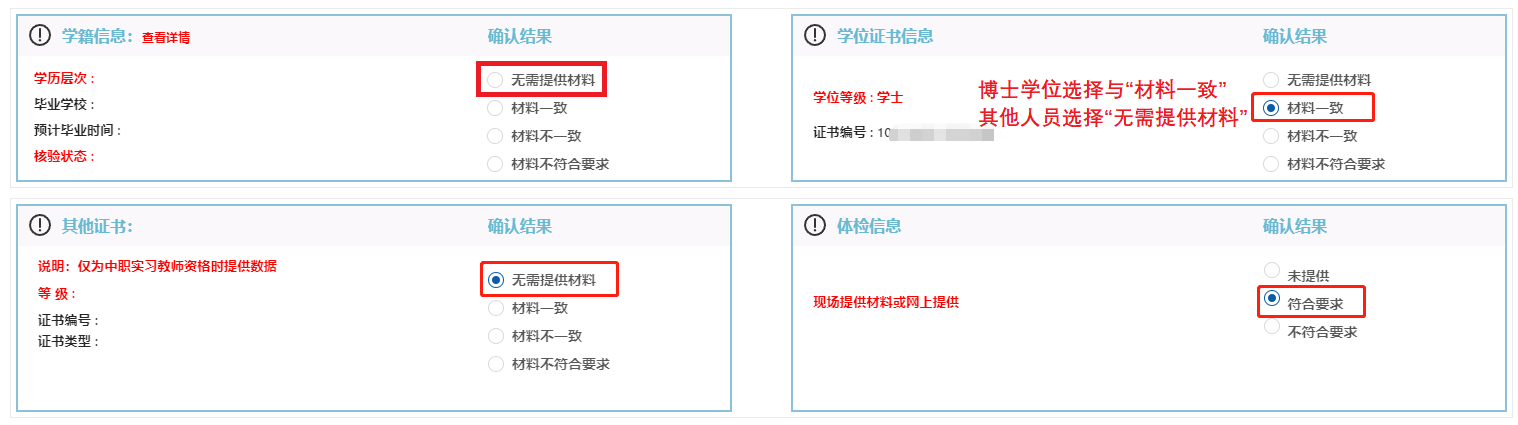 需参加能力测试人员在备注栏填写“需参加能力测试”。全部材料点击完成后在最下方“确认状态”选择“确认通过”，点击右下角“提交”，完成审核。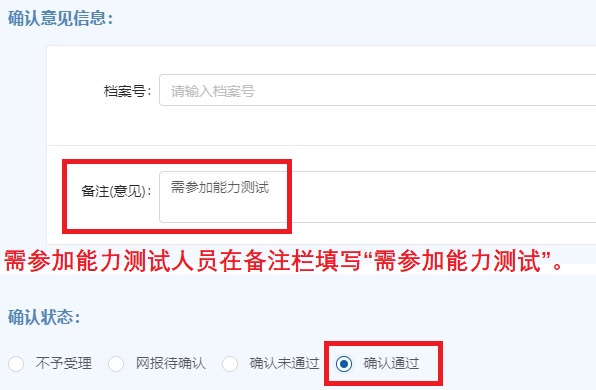 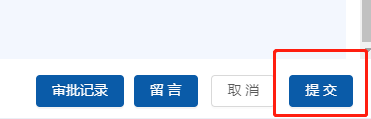 